Lesson 12 Practice ProblemsShow that the two pentagons are congruent.Find the side lengths of  and the angle measures of .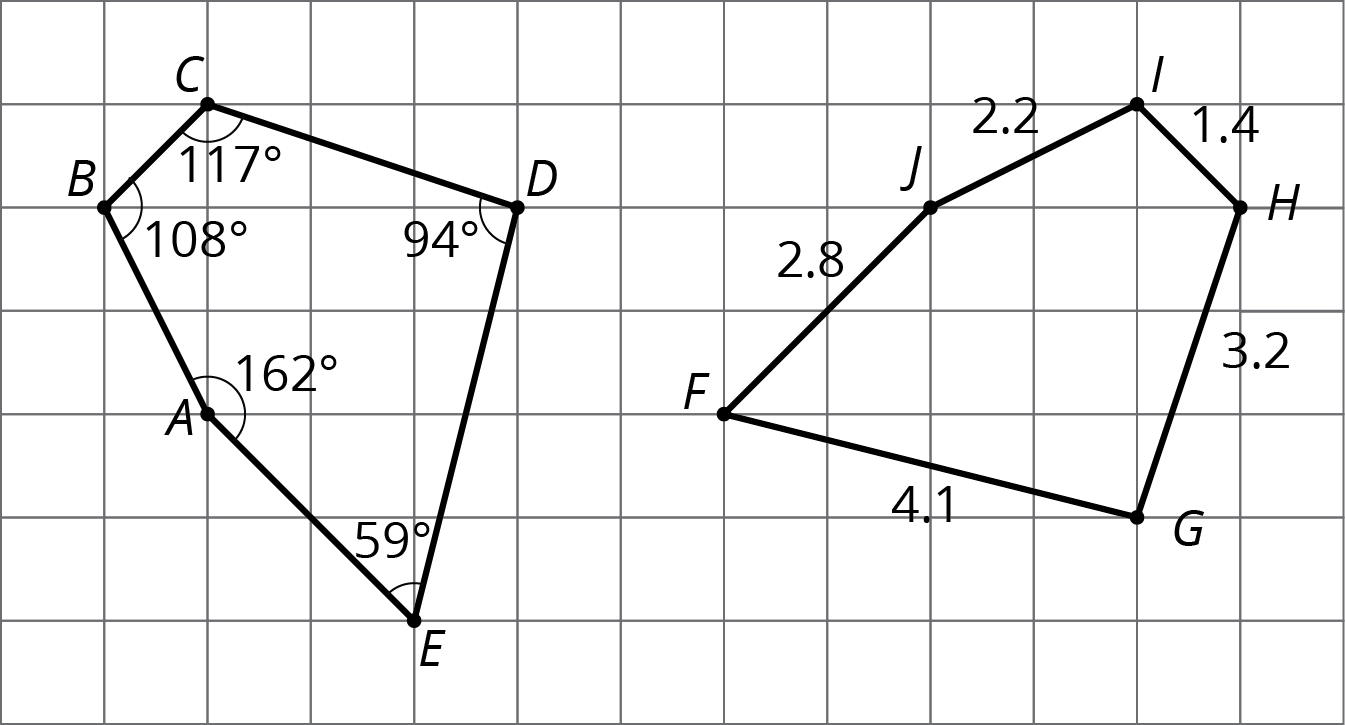 For each pair of shapes, decide whether or not the two shapes are congruent. Explain your reasoning.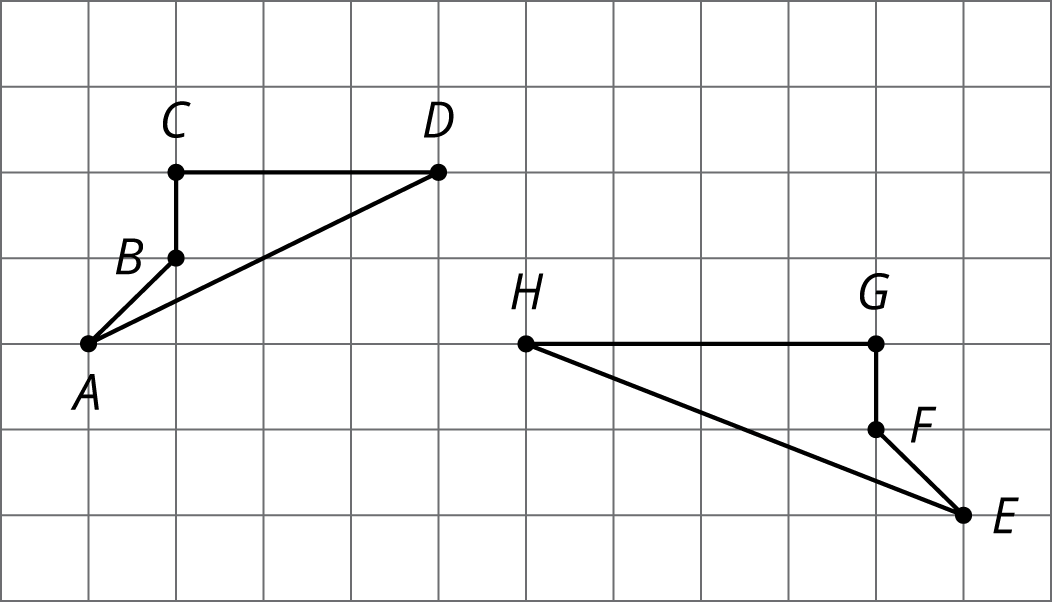 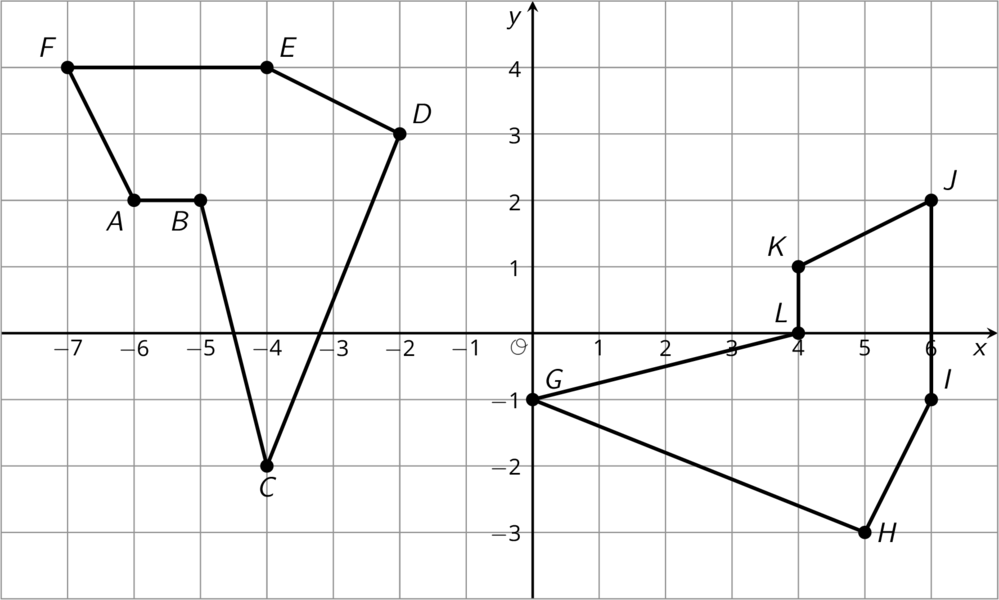 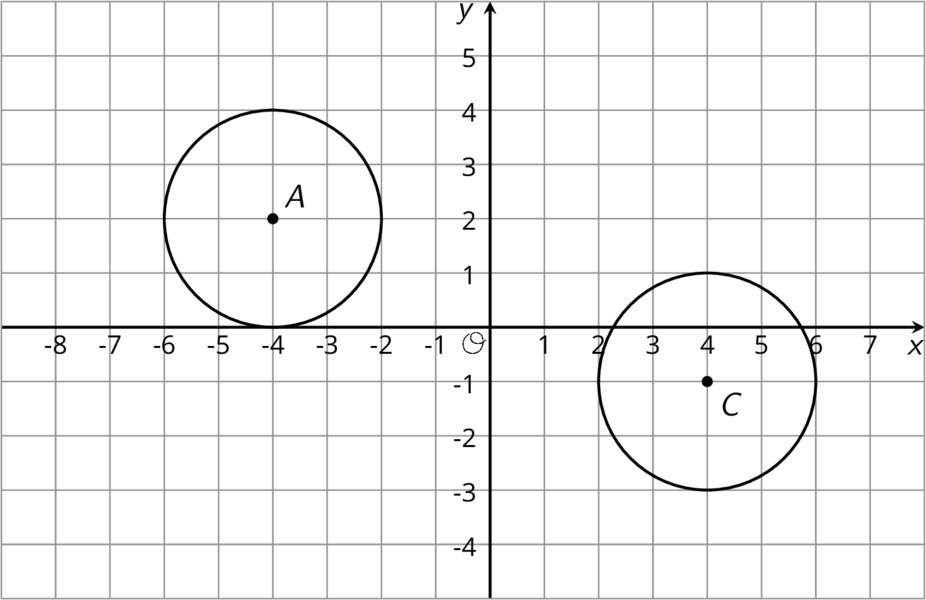 Draw segment .When  is rotated  around point , the resulting segment is the same as . Where could point  be located?(From Unit 1, Lesson 8.)Here is trapezoid .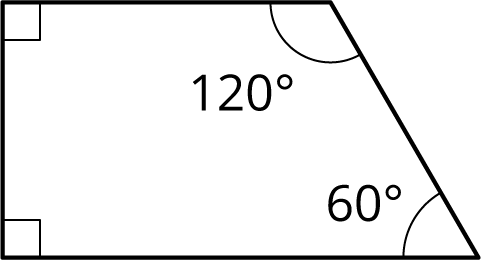 Using rigid transformations on the trapezoid, build a pattern. Describe some of the rigid transformations you used.(From Unit 1, Lesson 10.)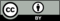 © CC BY Open Up Resources. Adaptations CC BY IM.